令和○年〇月〇日○○自治会　会員各位〇〇自治会会長　〇〇　〇〇令和○年度　○○自治会総会書面議決の結果について日頃から、自治会活動にご理解、ご協力いただき、誠にありがとうございます。さて、本年度の総会は書面での議決とし、令和○年○月○日必着で書面表決書をご提出いただきました。その結果について下記のとおりご報告いたします。記令和○年度　○○自治会総会議決結果書面表決書提出～～人、総会員数～～人で定数が充足し、以下のとおり議決が成立した。議案　第１号議案　令和○年度事業報告　　　　　賛成○○、反対○○　第２号議案　令和○年度決算報告　　　　　賛成○○、反対○○　第３号議案　令和○年度役員（案）　　　　賛成○○、反対○○　第４号議案　令和○年度事業計画（案）　　賛成○○、反対○○　第５号議案　令和○年度予算（案）　　　　賛成○○、反対○○結果　第○号から第○号までの議案について、過半数の賛成をもって可決されました。　第○号議案について、過半数の賛成をもって可決されました。　第○号議案について、過半数の反対をもって否決されました。特記事項　○○○○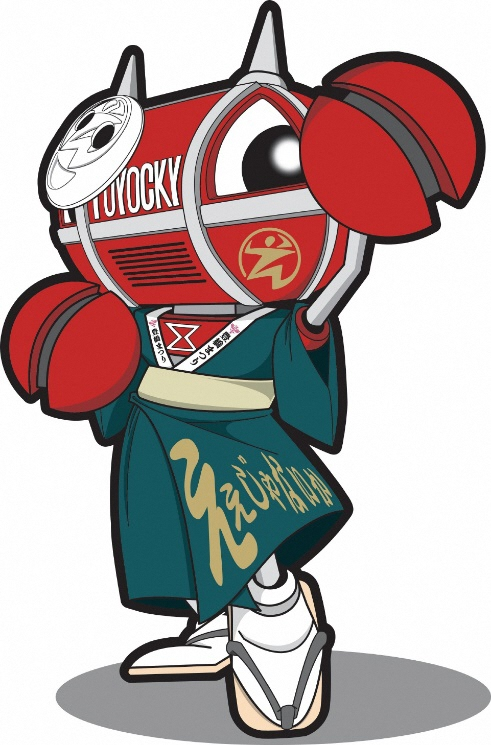 